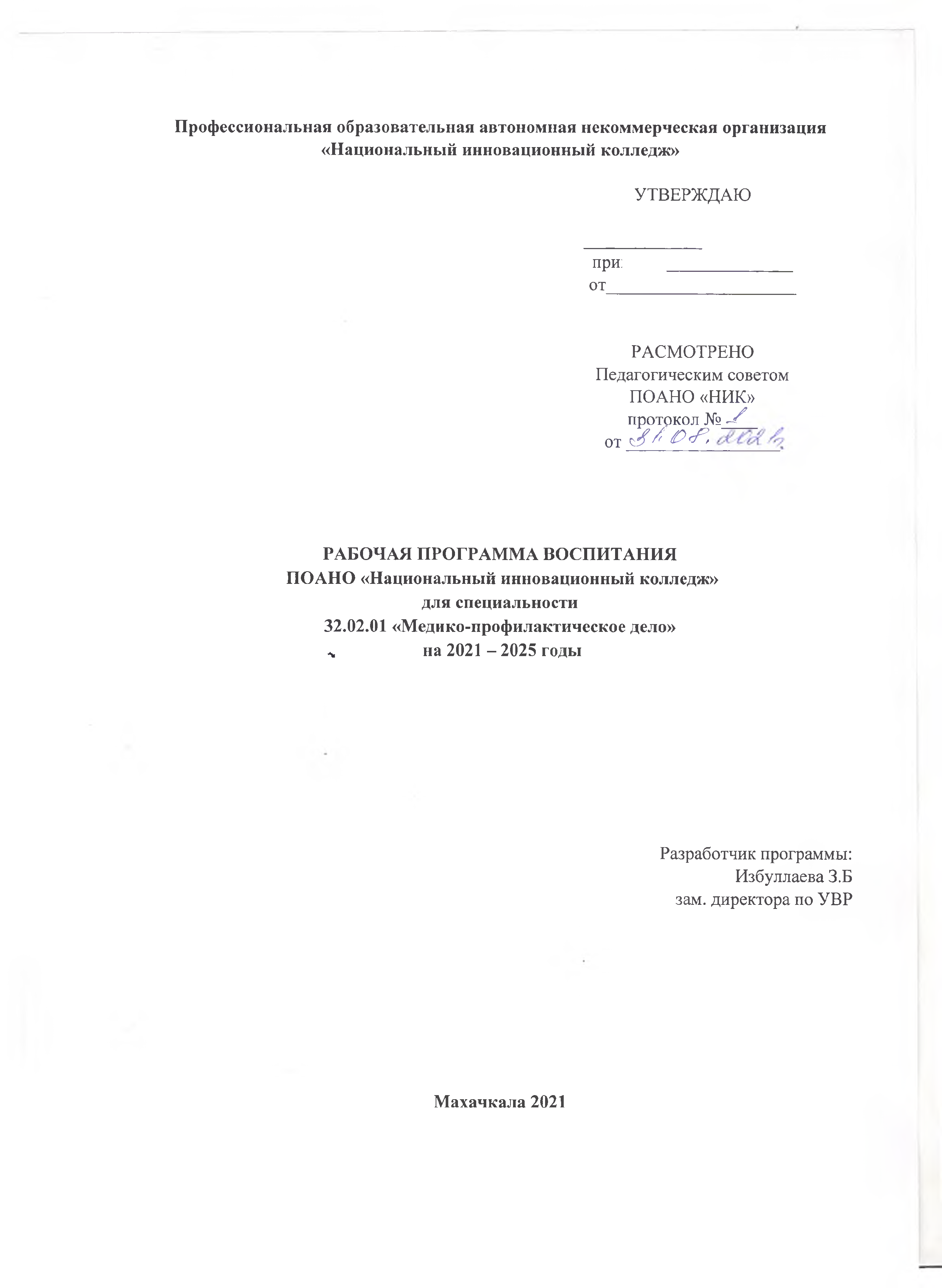 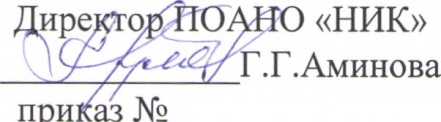 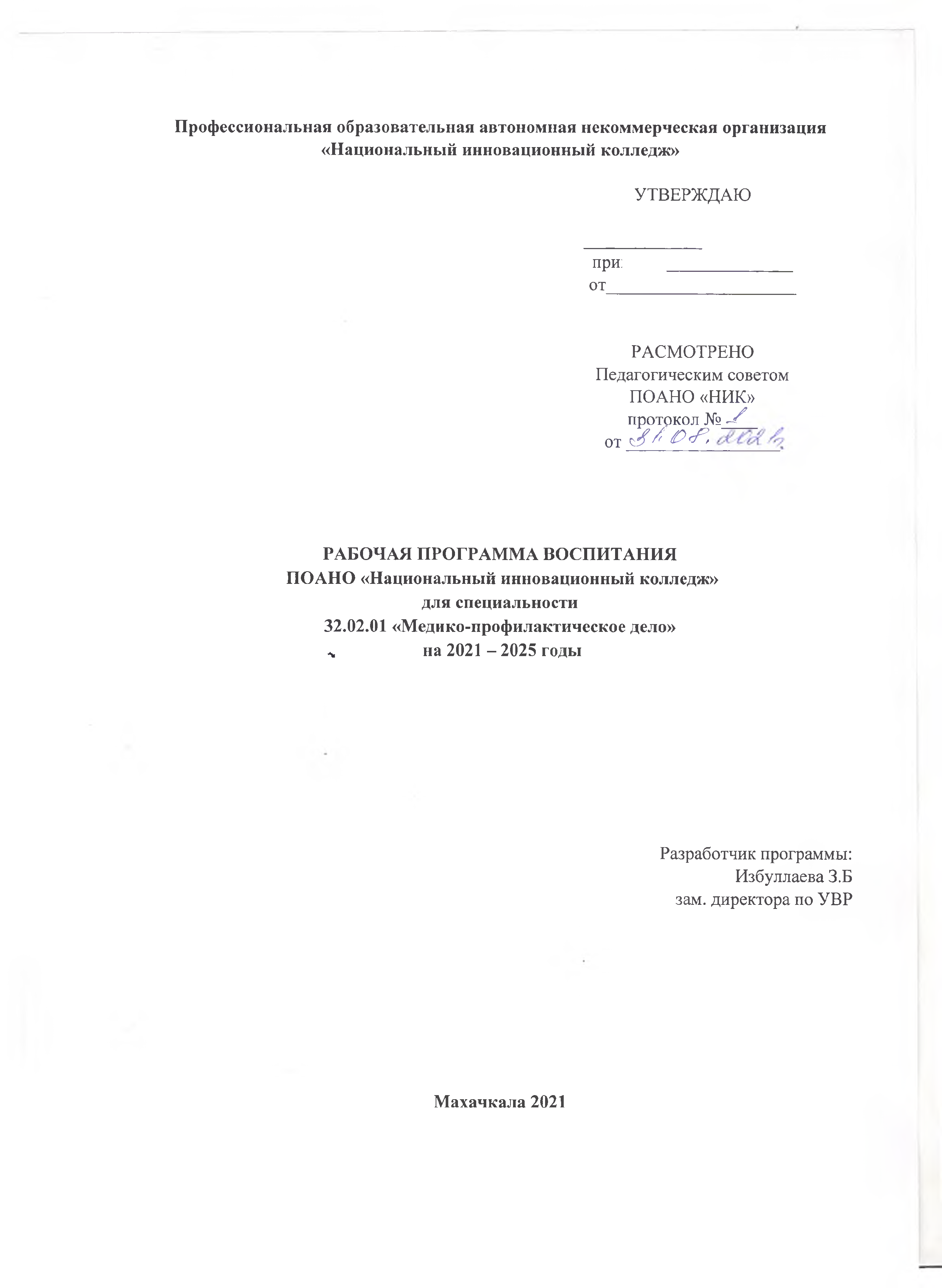 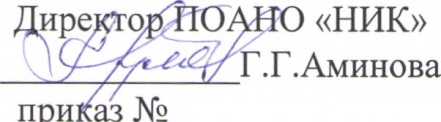 СОДЕРЖАНИЕРАЗДЕЛ 1. ПАСПОРТ РАБОЧЕЙ ПРОГРАММЫ ВОСПИТАНИЯ	3РАЗДЕЛ 2. ОЦЕНКА ОСВОЕНИЯ ОБУЧАЮЩИМИСЯ ОСНОВНОЙ ОБРАЗОВАТЕЛЬНОЙ ПРОГРАММЫ В ЧАСТИ ДОСТИЖЕНИЯ ЛИЧНОСТНЫХ РЕЗУЛЬТАТОВ	7РАЗДЕЛ 3. ТРЕБОВАНИЯ К РЕСУРСНОМУ ОБЕСПЕЧЕНИЮВОСПИТАТЕЛЬНОЙ РАБОТЫ	8РАЗДЕЛ 4. МОДУЛИ ВОСПИТАТЕЛЬНОЙ ДЕЯТЕЛЬНОСТИ	10РАЗДЕЛ 5. КАЛЕНДАРНЫЙ ПЛАН ВОСПИТАТЕЛЬНОЙ РАБОТЫ	173РАЗДЕЛ 1. ПАСПОРТ РАБОЧЕЙ ПРОГРАММЫ ВОСПИТАНИЯ4Данная	примерная	рабочая	программа	воспитания	разработана	с	учетом преемственности целей и задач Примерной программы воспитания для общеобразовательных организаций, одобренной решением Федерального учебно-методического объединения по общему образованию	(утв.     Протоколом	заседания	УМО по	общему образованию Минпросвещения России № 2/20 от 02.06.2020 г.).Согласно Федеральному закону «Об образовании» от 29.12.2012 г. № 273-ФЗ (в ред. Федерального закона от 31.07.2020 г. № 304-ФЗ) «воспитание – деятельность, направленная на развитие личности, создание условий для самоопределения и социализации обучающихся на основе социокультурных, духовно-нравственных ценностей и принятых в российском обществе правил и норм поведения в интересах человека, семьи, общества и государства, формирование у обучающихся чувства патриотизма, гражданственности, уважения к памяти защитников Отечества и подвигам Героев Отечества, закону и правопорядку, человеку труда и старшему поколению, взаимного уважения, бережного отношения к культурному наследию и традициям многонационального народа Российской Федерации, природе и окружающей среде».5Планируемые личностные результатыв ходе реализации образовательной программы67РАЗДЕЛ	2.	ОЦЕНКА	ОСВОЕНИЯ	ОБУЧАЮЩИМИСЯ	ОСНОВНОЙ ОБРАЗОВАТЕЛЬНОЙ ПРОГРАММЫ В ЧАСТИ ДОСТИЖЕНИЯ ЛИЧНОСТНЫХ РЕЗУЛЬТАТОВОценка достижения обучающимися личностных результатов проводится в рамках контрольных и оценочных процедур, предусмотренных настоящей программой.Комплекс примерных критериев оценки личностных результатов обучающихся: 	демонстрация интереса к будущей профессии;	оценка собственного продвижения, личностного развития;	положительная динамика в организации собственной учебной деятельности по результатам самооценки, самоанализа и коррекции ее результатов;	ответственность	за	результат	учебной	деятельности	и	подготовки	к профессиональной деятельности;	проявление высокопрофессиональной трудовой активности; 	участие в исследовательской и проектной работе;	участие в конкурсах профессионального мастерства, олимпиадах по профессии, викторинах, в предметных неделях;	соблюдение этических норм общения при взаимодействии с обучающимися,8преподавателями, мастерами и руководителями практики;	конструктивное взаимодействие в учебном коллективе/бригаде;	демонстрация навыков межличностного делового общения, социального имиджа;	готовность к общению и взаимодействию с людьми самого разного статуса, этнической, религиозной принадлежности и в многообразных обстоятельствах;	сформированность гражданской позиции; участие в волонтерском движении;	проявление мировоззренческих установок на готовность молодых людей к работе на благо Отечества;	проявление правовой активности и навыков правомерного поведения, уважения к Закону;	отсутствие фактов проявления идеологии терроризма и экстремизма среди обучающихся;	отсутствие	социальных	конфликтов	среди	обучающихся,	основанных	на межнациональной, межрелигиозной почве;	участие в реализации просветительских программ, поисковых, археологических, военно-исторических, краеведческих отрядах и молодежных объединениях;	добровольческие инициативы по поддержки инвалидов и престарелых граждан;	проявление экологической культуры, бережного отношения к родной земле, природным богатствам России и мира;	демонстрация умений и навыков разумного природопользования, нетерпимого отношения к действиям, приносящим вред экологии;	демонстрация навыков здорового образа жизни и высокий уровень культуры здоровья обучающихся;	проявление культуры потребления информации, умений и навыков пользования компьютерной техникой, навыков отбора и критического анализа информации, умения ориентироваться в информационном пространстве;	участие в конкурсах профессионального мастерства и в командных проектах;	проявление экономической и финансовой культуры, экономической грамотности, а также собственной адекватной позиции по отношению к социально-экономической действительности;РАЗДЕЛ	3.	ТРЕБОВАНИЯ	К	РЕСУРСНОМУ	ОБЕСПЕЧЕНИЮ ВОСПИТАТЕЛЬНОЙ РАБОТЫРесурсное обеспечение воспитательной работы направлено на создание условий для осуществления воспитательной деятельности обучающихся, в том числе инвалидов и лиц с ОВЗ, в контексте реализации образовательной программы.3.1. Нормативно-правовое обеспечение воспитательной работы Региональные:Приказ Министерства образования и науки республики Калмыкия № 924 от «09» июля 2021 г. «Об утверждении региональной программы развития воспитания в Республике Калмыкия и Плана по ее реализации на 2021-2025 годы».Локальные:Положение о старосте учебной группы; Положение о классном руководстве;9Положение о студенческом ПОАНО «НИК»Правила этикета при общении с инвалидами;Положение о совете по профилактике правонарушений;Положение	о	применении	к	обучающимся	и	снятии	с	обучающихся	мер дисциплинарного взыскания;Положение о психологической службе;Правила внутреннего распорядка обучающихся ПОАНО «НИК»Правила внутреннего распорядка обучающихся студенческого общежития ПОАНО «НИК»Положение об охране здоровья обучающихся;	Положение о порядке посещения обучающимися мероприятий, не предусмотренных учебным планом;Этический кодекс обучающихся медицине в	ПОАНО «НИК»Положение о стипендиальном обеспечении и других формах материальной поддержки студентов ПОАНО «НИК»Положение о постановке обучающихся на внутриколледжный учет.3.2. Кадровое обеспечение воспитательной работыУправление	воспитательной	работой	обеспечивается	кадровым	составом, включающим:	директора, который несѐт ответственность за организацию воспитательной работы; 	заместителя директора по УВиМР,заведующего отделом по воспитательной работенепосредственно курирующих данное направление; 	педагогов-организаторов;	социального педагога; 	педагога-психолога;	воспитателя;	специалистов психолого-педагогической службы, 	хореографа;	руководителя спортивных секций 	классных руководителей,	преподавателей,	мастера производственного обучения.Функционал	работников	регламентируется	требованиями	профессиональных стандартов и должностными инструкциями.3.3. Материально-техническое обеспечение воспитательной работыКолледж располагает: учебным корпусом (г. Махачкала, ул.Насрутдинова 80), клиническими базами, расположенными на площадях учреждений здравоохранения города, площадями и помещениями, используемыми по договорам безвозмездного пользования в целях организации и ведения образовательной и воспитательной деятельности.Учебные аудитории укомплектованы мебелью и проекторами, две аудитории оснащены интерактивными досками.10Кабинеты	для	проведения	практических	занятий,	оснащены	современным оборудованием,	и расходными материалами необходимыми для проведения занятий на высоком методическом уровне.Так же колледж располагает спортивным и актовым залами.Для проведения заседаний	актива студенческого Парламента имеется комната, оборудованная необходимой мебелью и офисной техникой.3.4. Информационное обеспечение воспитательной работыИнформационное обеспечение воспитательной работы имеет в своей инфраструктуре объекты, обеспеченные средствами связи, компьютерной и мультимедийной техникой, интернет-ресурсами и специализированным оборудованием.Информационное обеспечение воспитательной работы направлено на:	информирование о возможностях для участия обучающихся в социально значимой деятельности;	информационную и методическую поддержку воспитательной работы; 	планирование воспитательной работы и еѐ ресурсного обеспечения;	мониторинг воспитательной работы;	дистанционное взаимодействие всех участников (обучающихся, педагогических работников, органов управления в сфере образования, общественности);	дистанционное взаимодействие с другими организациями социальной сферы. Система воспитательной деятельности образовательной организации представлена наофициальном сайте колледжа , а также в социальных сетях: Инстаграм РАЗДЕЛ 4. МОДУЛИ ВОСПИТАТЕЛЬНОЙ ДЕЯТЕЛЬНОСТИ4.1. Модуль «Гражданско-патриотическое воспитание»Цель: формирование высокой социальной активности, гражданской ответственности, духовности, становления настоящих граждан России, обладающих позитивными ценностями и качествами, способных проявить их в созидательном процессе в интересах Отечества, обеспечения его жизненно важных интересов и устойчивого развития.Формируемые ОК как результат требований ФГОС СПООК 6. Работать в коллективе и команде, эффективно общаться с коллегами, руководством, потребителями.ОК 7. Брать ответственность за работу членов команды (подчиненных), за результат выполнения заданий.ОК 10. Бережно относиться к историческому наследию и культурным традициям народа, уважать социальные, культурные и религиозные различия.ОК 11. Быть готовым брать на себя нравственные обязательства по отношению к природе, обществу, человеку.Прогнозируемый результат реализации модуля1. Сформированность гражданско-патриотической позиции, проявления осознанного проведения на основе традиционных общечеловеческих ценностей.2. Эффективные механизмы совместной деятельности участников воспитательной11системы учебного заведения: родительской общественности, педагогического коллектива, студенческого самоуправления в сфере профилактики правонарушений.3. Стабилизация количества правонарушений и преступлений среди обучающихся, снижение количества совершения повторных правонарушение и преступлений.4. Увеличение числа обучающихся, ориентированных на устойчивые нравственные качества, здоровый образ жизни.Критерии и ожидаемые показатели4.2. Модуль «Социально-психолого-педагогическое сопровождение обучающихся (в т.ч. профилактика асоциального поведения)»Цель:	создание	благоприятной	социально-психологической	среды	для	развития, саморазвития, социализации обучающихся; создание условий для успешного обучения, охраны     здоровья	и	развития	личности,	их	родителей	(законных     представителей), педагогических работников и других участников образовательного процесса.Формируемые ОК как результат требований ФГОС СПООК 11. Быть готовым брать на себя нравственные обязательства по отношению к природе, обществу, человеку.ОК 15. Вести здоровый образ жизни, заниматься физической культурой и спортом для укрепления здоровья, достижения жизненных и профессиональных целей.Прогнозируемый результат реализации модуляЛичностная, социальная, профессиональная реализация студентов, успех в разных видах12деятельности.Критерии и ожидаемые показатели4.3. Модуль «Развитие профессиональной карьеры»Цель: воспитание профессионально компетентной личности – интеллектуальной, готовой к трудовой деятельности, духовно развитой, с позитивным отношением к жизни и активной гражданской позицией.Формируемые ОК для данного модуля как результата требований ФГОС СПООК 1. Понимать сущность и социальную значимость своей будущей профессии, проявлять к ней устойчивый интерес.ОК 2. Организовывать собственную деятельность, выбирать типовые методы и способы выполнения профессиональных задач, оценивать их эффективность и качество.ОК 3. Принимать решения в стандартных и нестандартных ситуациях и нести за них ответственность.ОК 4. Осуществлять поиск и использование информации, необходимой для эффективного выполнения возложенных	на него профессиональных	задач,	а также для	своего профессионального и личностного развития.ОК 8. Самостоятельно определять задачи профессионального и личностного развития, заниматься самообразованием, осознанно планировать и осуществлять повышение своей квалификации.ОК 9. Ориентироваться в условиях частой смены технологий в профессиональной деятельности.ОК 12. Оказывать первую медицинскую помощь при неотложных состояниях.ОК 13. Организовывать рабочее место с соблюдением требований охраны труда, производственной санитарии, инфекционной и противопожарной безопасности.ОК 14. Вести утвержденную учетно-отчетную документацию. Прогнозируемый результат реализации модуляСоздание в колледже эффективной профессионально - образовательной среды, которая13обеспечит:- повышение уровня профессиональной и личностной ответственности обучающихся;- формирование личностных качеств, необходимых для эффективной профессиональной деятельности, конкурентоспособности будущих специалистов в изменяющихся условиях.Критерии и ожидаемые показатели4.4. Модуль «Физическое и здоровьесберегающее воспитание»Цель: создание среды, способствующей физическому и нравственному оздоровлению студентов, поддержанию уровня	имеющегося здоровья, его укреплению, формированию навыков здорового образа жизни, воспитанию культуры здоровья.Формируемые ОК для данного модуля как результата требований ФГОС СПООК 8. Самостоятельно определять задачи профессионального и личностного развития, заниматься самообразованием, осознанно планировать и осуществлять повышение своей квалификации.ОК 12. Организовывать рабочее место с соблюдением требований охраны труда, производственной санитарии, инфекционной и противопожарной безопасности.ОК 15. Вести здоровый образ жизни, заниматься физической культурой и спортом для укрепления здоровья, достижения жизненных и профессиональных целей.Прогнозируемый результат реализации модуля1.Увеличение количества обучающихся, регулярно занимающихся физической культурой и спортом.142.Увеличение количества спортивных секций по различным видам спорта. 3.Увеличение количества числа обучающихся, занятых в спортивных секциях.Ожидаемые критерии и показатели4.5. Модуль «Экологическое воспитание»Цель: формирование ответственного отношения к окружающей среде, экологического мировоззрения, нравственности и экологической культуры обучающихся.Формируемые ОК для данного модуля как результата требований ФГОС СПООК 11. Быть готовым брать на себя нравственные обязательства по отношению к природе, обществу, человеку.Прогнозируемый результат реализации модуля Рост воспитательных событий экологической направленности.Критерии и ожидаемые показатели4.6.Модуль «Интеллектуальное воспитание»Цель: формирование у обучающихся ценностного отношения к знаниям и информации как интеллектуальному ресурсу, обеспечивающему будущее человека, являющегося результатом системного учебного, профессионального, культурного развития.Формируемые ОК как результат требований ФГОС СПО15ОК 4. Осуществлять поиск и использование информации, необходимой для эффективного выполнения возложенных	на него профессиональных	задач,	а также для	своего профессионального и личностного развития.ОК 8. Самостоятельно определять задачи профессионального и личностного развития, заниматься самообразованием, осознанно планировать и осуществлять повышение своей квалификации.ОК 9. Ориентироваться в условиях частой смены технологий в профессиональной деятельности.Прогнозируемый результат реализации модуляУвеличение количества обучающихся	занимающихся	учебно-исследовательской и проектной деятельностью.Ожидаемые критерии и показатели реализации модуля4.7. Модуль «Развитие творческих способностей»Цели: развитие индивидуальных свойств личности, обеспечивающих конкурентоспособность, продуктивность в овладении знаниями и в осуществлении различных видов творческой деятельности; формирование способностей решения профессиональных задач применительно к различным контекстам.Формируемые ОК для данного модуля как результата требований ФГОС СПООК 4. Осуществлять поиск и использование информации, необходимой для эффективного выполнения возложенных	на него профессиональных	задач,	а также для	своего профессионального и личностного развития.ОК 9. Ориентироваться в условиях частой смены технологий в профессиональной деятельности.ОК 10. Бережно относиться к историческому наследию и культурным традициям народа, уважать социальные, культурные и религиозные различия.ОК 11. Быть готовым брать на себя нравственные обязательства по отношению к природе, обществу и человеку.Прогнозируемый результат реализации модуляПовышение количества и качества культурно - творческих событий различных уровней.Ожидаемые критерии и показатели164.8. Модуль «Духовно-нравственное, семейное воспитание»Цель: привитие моральных и семейных ценностей, формирование у обучающихся устойчивых нравственных качеств, потребностей, чувств, навыков и привычек поведения на основе усвоения идеалов, норм и принципов морали.Формируемые ОК для данного модуля как результата требований ФГОС СПООК 10. Бережно относиться к историческому наследию и культурным традициям народа, уважать социальные, культурные и религиозные различия.ОК 11. Быть готовым брать на себя нравственные обязательства по отношению к природе, обществу, человеку.ОК 15. Вести здоровый образ жизни, заниматься физической культурой и спортом для укрепления здоровья, достижения жизненных и профессиональных целей.Прогнозируемый результат реализации модуля- Получение обучающимся опыта переживания и позитивного отношения к базовым ценностям общества, ценностного отношения к социальной реальности в целом.- Наличие практического опыта готовности следовать нравственным ценностям в поведении, степень готовности оценить поведение свое и окружающих с позиции следования нравственным ценностям.- Повышение культурного уровня образовательного процесса.Критерии и ожидаемые показатели17ПриложениеКАЛЕНДАРНЫЙ ПЛАН ВОСПИТАТЕЛЬНОЙ РАБОТЫ по программе подготовки специалистов среднего звена 32.02.01 «Медико-профилактическое дело»МахачкалаВ ходе планирования воспитательной деятельности рекомендуется учитывать воспитательный потенциал участия студентов в мероприятиях, проектах, конкурсах, акциях, проводимых на уровне:Российской Федерации, в том числе: «Россия – страна возможностей» https://rsv.ru/; «Большая перемена» https://bolshayaperemena.online/; «Лидеры России» https://лидерыроссии.рф/;«Мы Вместе» (волонтерство) https://onf.ru; отраслевые конкурсы профессионального мастерства; движения «Ворлдскиллс Россия»;движения «Абилимпикс»;субъектов Российской Федерации (в соответствии с утвержденном региональном планом значимых мероприятий), в том числе «День города» и др.а также отраслевых профессионально значимых событиях и праздниках.НазваниеСодержаниеНаименование программыРабочая программа воспитания по специальности 32.02.01 Медико-профилактическое делоОснования для разработки программыНастоящая	программа	разработана	на	основе	следующих нормативных правовых документов:Конституция Российской Федерации;Указ Президента Российской Федерации от 21.07.2020 № 474	«О национальных	целях	развития	Российской Федерации на период до 2030 года»;Федеральный Закон от 31.07.2020 № 304-ФЗ «О внесении изменений в Федеральный закон «Об образовании в Российской	Федерации»	по	вопросам	воспитания обучающихся» (далее-ФЗ-304);распоряжение Правительства Российской Федерации от 12.11.2020 № 2945-р об утверждении Плана мероприятий по реализации в 2021–2025 годах Стратегии развития воспитания в Российской Федерации на период до 2025 года;	Федеральный государственный образовательный стандартсреднего профессионального образования по 32.02.01 Медико-профилактическое дело, утвержденный Приказом Минобрнауки России от 12 мая 2014 г. N 500.Приказ Министерства образования и науки республики Калмыкия № 924 от «09» июля 2021 г. «Об утверждении региональной программы развития воспитания в Республике Калмыкия и Плана по ее реализации на 2021-2025 годы».Цель программыЦель рабочей программы воспитания – личностное развитие обучающихся и их социализация, проявляющиеся в развитии их позитивных	отношений	к	общественным	ценностям, приобретении опыта поведения и применения сформированных общих           компетенций	квалифицированных           рабочих, служащих/специалистов среднего звена на практикеСроки реализации программына базе основного общего образования в очной форме – 3 года 10 месяцевИсполнители программыДиректор, заместитель директора по УВиМР,	заместитель директора по УПР,заведующий отделом по воспитательной работе,	педагог-психолог, социальный педагог, воспитатель, хореограф, руководители спортивных секций, преподаватели, педагог-организатор,	члены	Студенческого       Парламента, представители	родительского        комитета,	представители организаций - работодателейЛичностные результаты реализации программы воспитания (дескрипторы)Код личностных результатов реализации программы воспитанияОсознающий себя гражданином и защитником великой страныЛР 1Проявляющий активную гражданскую позицию, демонстрирующий приверженность принципам честности, порядочности, открытости, экономически	активный	и	участвующий	в	студенческом	и территориальном самоуправлении, в том числе на условиях добровольчества, продуктивно взаимодействующий и участвующий в деятельности общественных организацийЛР 2Соблюдающий	нормы	правопорядка,	следующий	идеалам гражданского общества, обеспечения безопасности, прав и свобод граждан	России.     Лояльный	к	установкам	и	проявлениям представителей	субкультур,     отличающий      их      от      групп	с деструктивным и девиантным поведением. Демонстрирующий неприятие и предупреждающий социально опасное поведение окружающихЛР 3Проявляющий и демонстрирующий уважение к людям труда, осознающий	ценность	собственного	труда.	Стремящийся	к формированию в сетевой среде личностно и профессионального конструктивного «цифрового следа»ЛР 4Демонстрирующий	приверженность	к	родной	культуре, исторической памяти на основе любви к Родине, родному народу, малой	родине,         принятию	традиционных         ценностей многонационального народа РоссииЛР 5Проявляющий уважение к людям старшего поколения и готовность к участию в социальной поддержке и волонтерских движенияхЛР 6Осознающий	приоритетную	ценность	личности	человека; уважающий собственную и чужую уникальность в различных ситуациях, во всех формах и видах деятельности.ЛР 7Проявляющий и демонстрирующий уважение к представителям различных этнокультурных, социальных, конфессиональных и иных групп. Сопричастный к сохранению, преумножению и трансляции культурных традиций и ценностей многонационального российского государстваЛР 8Соблюдающий	и	пропагандирующий	правила	здорового	и безопасного	образа     жизни,	спорта;     предупреждающий	либо преодолевающий зависимости от алкоголя, табака, психоактивных веществ, азартных игр и т.д. Сохраняющий психологическую устойчивость в ситуативно сложных или стремительно меняющихся ситуацияхЛР 9Заботящийся о защите окружающей среды, собственной и чужой безопасности, в том числе цифровойЛР 10Проявляющий уважение к эстетическим ценностям, обладающий основами эстетической культурыЛР 11Принимающий семейные ценности, готовый к созданию семьи и воспитанию детей; демонстрирующий неприятие насилия в семье, ухода от родительской ответственности, отказа от отношений со своими детьми и их финансового содержанияЛР 12Личностные результаты реализации программы воспитания,определенные отраслевыми требованиями к деловым качествам личностиЛичностные результаты реализации программы воспитания,определенные отраслевыми требованиями к деловым качествам личностиДемонстрирующий готовность и способность вести диалог с другими людьми, достигать в нем взаимопонимания, находить общие цели и сотрудничать для их достижения в профессиональной деятельностиЛР 13Проявляющий сознательное отношение к непрерывному образованию как условию успешной профессиональной и общественной деятельностиЛР 14Соблюдающий врачебную тайну, принципы медицинской этики в работе с пациентами, их законными представителями и коллегамиЛР 15Соблюдающий программы государственных гарантий бесплатного оказания гражданам медицинской помощи, нормативные правовые акты в сфере охраны здоровья граждан, регулирующие медицинскую деятельностьЛР 16Соблюдающий нормы медицинской этики, морали, права и профессионального общенияЛР 17Личностные результатыреализации программы воспитания, определенные ключевыми работодателями1 (при наличии)Личностные результатыреализации программы воспитания, определенные ключевыми работодателями1 (при наличии)Способный реализовать свой личностный потенциал в деятельности медицинских организаций системы здравоохранения Республики Калмыкия оказывающих первичную медико-санитарную помощьЛР 18Наименование профессионального модуля, учебной дисциплиныКод личностных результатов реализации программы воспитанияОДб.01 Русский языкЛР 1,5,8ОДб.02 ЛитератураЛР 1,5,8,11ОДб.03 Иностранный языкЛР 8,11,13,17ОДб.04 ИсторияЛР1,2,5,8ОДб.05 Обществознание (вкл экономику и право)ЛР1,2,5,8,10,12,13ОДб.06 Математика (вкл алгебру и начала мат. анализа, геометрию)ЛР4,10ОДб.07 Информатика и ИКТЛР4,10ОДб.13 Физическая культураЛР 9,10ОДб.14 ОБЖЛР 9,10ОДб.17 ФизикаЛР4,7ОДб.18 ХимияЛР4,7,10ОДб.19 БиологияЛР4,7,9,10ОДб.20 АстрономияЛР4,7ОГСЭ.00 ОБЩИЙ ГУМАНИТАРНЫЙ И СОЦИАЛЬНОЭКОНОМИЧЕСКИЙ ЦИКЛОГСЭ.00 ОБЩИЙ ГУМАНИТАРНЫЙ И СОЦИАЛЬНОЭКОНОМИЧЕСКИЙ ЦИКЛОГСЭ.01 Основы философииЛР 7,11,12,14ОГСЭ.02 ИсторияЛР 1,2,5,7,8ОГСЭ.03 Иностранный языкЛР 6,7,8,ОГСЭ.04 Физическая культураЛР 9,10,12ОГСЭ.05 Культура профессиональной речиЛР 5,7,8,9ОГСЭ.06 Методика учебыЛР 2,3,4ЕН.00 МАТЕМАТИЧЕСКИЙ И ОБЩИЙ ЕСТЕСТВЕННОНАУЧНЫЙ ЦИКЛЕН.00 МАТЕМАТИЧЕСКИЙ И ОБЩИЙ ЕСТЕСТВЕННОНАУЧНЫЙ ЦИКЛЕН.01 Экономика организацииЛР 2,3,4,7,9ЕН.02 МатематикаЛР 4,7,8ЕН.03 Информационные технологии в профессиональной деятельностиЛР 4,12, 13П.00 ПРОФЕССИОНАЛЬНЫЙ УЧЕБНЫЙ ЦИКЛП.00 ПРОФЕССИОНАЛЬНЫЙ УЧЕБНЫЙ ЦИКЛОП.00 Общепрофессиональные дисциплиныОП.00 Общепрофессиональные дисциплиныОП.01 Анатомия и физиология человекаЛР 9,10ОП.02 Микробиология и техника микробиологических исследованийЛР 9,10ОП.03 Аналитическая химия и техника лабораторных исследованийЛР 9,10,13,17ОП.04 ПсихологияЛР 2,7. 9,10ОП.05 Основы патологии и первая медицинская помощьЛР 9,10,15,17ОП.06 Инфекционные заболевания с курсом ВИЧ-инфекцииЛР 9,10,13,15,16,17ОП.07 Правовое обеспечение профессиональной деятельностиЛР1,2,3,4,10,16,17,18ОП.08 Экономика, организация и управление в учреждениях Роспотребнадзора РоссииЛР 1,2,3,4,10,16,17,18ОП.09 Безопасность жизнедеятельностиЛР 1,2,3,4,7ОП 11 Основы латинского языка с медицинской терминологиейЛР 9,10ОП.12 Методика исследовательской работы и основы медицинской статистикиЛР 2,10,14ПМ.00 Профессиональные модулиПМ.00 Профессиональные модулиПМ.01Санитарно-гигиенические наблюдения, обследования и исследования среды обитания и условий проживания населения (под руководством врача по общей и коммунальной гигиене).ЛР 9,10,13,14, 15,16,17,18ПМ.02Санитарно-гигиенические наблюдения, обследования и исследований условий труда работающего населения (под руководством врача по гигиене труда).ЛР 9,10,13,14, 15,16,17,18ПМ.03Санитарно-гигиенические наблюдения, обследования и исследования условий и качества питания населения(под руководством врача по гигиене питания).ЛР 9,10,13,14, 15,16,17,18ПМ.04 Санитарно-гигиенические наблюдения, обследования и исследования условий воспитания и обучения детей и подростков (под руководством врача по гигиене детей и подростков).ЛР 9,10,13,14, 15,16,17,18ПМ 05 Санитарно-эпидемиологические наблюдения за состоянием инфекционной и паразитарной заболеваемости населения и проведение профилактических и противоэпидемических мероприятий (под руководством врача-эпидемиолога).ЛР 9,10,13,14, 15,16,17,18КритерииПоказатель, годыПоказатель, годыПоказатель, годыПоказатель, годыКритерии2022 г.2023 г.2024 г.2025 г.1.Количество	обучающихся,	состоящих	на различных              видах              профилактического учета/контроля00002.Количество правонарушений, совершенных обучающимися за учебный год00003.Доля положительных отзывов родителей (законных представителей) обучающихсяпо	результатам	проведенных	воспитательных мероприятий8085901004.Доля обучающихся, не пропустивших ни одного учебного занятия по неуважительной причине от общей численности обучающихся в учебной группе(%)30404550КритерииПоказатели, годыПоказатели, годыПоказатели, годыПоказатели, годыКритерии2022 г.2023 г.2024 г.2025 г.1.Количество	выполненных	образовательной организацией мероприятий по профессиональной направленности (%)1001001001002.Рост количества обучающихся, самостоятельно организующих	мероприятия	профессиональной направленности на уровне колледжа(%)303540453.Количество	студентов,	являющихся наставниками (чел)11224.Доля	обучающихся,	принявших	участие	в мероприятиях модуля (%)404550555.Доля	обучающихся,	принявших	участие	в профессиональных	конкурсах	разного	уровня (чел.)55666.Доля трудоустроенных выпускников708085907.Доля обучающихся с хорошей мотивационной готовностью	к	будущей	профессиональной деятельности(%)708085908.Доля	студентов,	вовлеченных	в профессиональную ориентацию школьников(%)15202530КритерииПоказатели, годыПоказатели, годыПоказатели, годыПоказатели, годыКритерии2022 г.2023 г.2024 г.2025 г.1.Доля обучающихся, регулярно занимающихся спортом (%)202530352.Доля обучающихся, владеющих культурными нормами в сфере здоровья(%).304050603.Уровень социальной активности в спортивной жизни колледжа (низкий, средний, высокий)среднийсреднийвысокийвысокий4. Доля обучающихся, имеющих опыт участия в спортивных и здоровьесберегающих мероприятиях (%)30405060КритерииПоказатели, годаПоказатели, годаПоказатели, годаПоказатели, годаКритерии2022 г.2023 г.2024 г.2025 г.1. Количество выполненных образовательной организацией по отношению к запланированному количеству(%).1001001001002.Доля обучающихся, принявших участие в мероприятиях модуля(%)202530353.Охват обучающихся, задействованных в экологической деятельности (чел.)551010КритерииПоказатели ,годаПоказатели ,годаПоказатели ,годаПоказатели ,года2022 г.2023 г.2024 г.2025 г.1.Количество выполненных образовательной организацией по отношению к запланированному количеству(%).1001001001002. Доля обучающихся, принявших участие в мероприятиях модуля (%)20222530КритерииГодаГодаГодаГодаКритерии2022 г.2023 г.2024 г.2025 г.1.Доля обучающихся принимающих участие в2222КритерииПоказатели, годаПоказатели, годаПоказатели, годаПоказатели, годаКритерии2022 г.2023 г.2024 г.2025 г.1.Доля студентов, охваченных мероприятиями в области духовно-нравственного воспитания (%).304050602.Количество реализованных мероприятий в рамках реализации модуля (%).1001001001003.Количество конфликтных ситуаций между обучающимися00004.Количество конфликтных ситуаций между обучающимися и педагогами.0000ДатаСодержание и формы 
деятельностиСодержание - общая характеристика с учетом примерной программы.Формы: например, учебная экскурсия (виртуальная экскурсия), дискуссия, проектная сессия, учебная практика, производственная практика, урок-концерт; деловая игра; семинар, студенческая конференция и т.д.Участники(курс, группа, члены кружка, секции, проектная команда и т.п.)Место 
проведенияОтветственныеКоды ЛР  Наименование модуля СЕНТЯБРЬ СЕНТЯБРЬ СЕНТЯБРЬ СЕНТЯБРЬ СЕНТЯБРЬ СЕНТЯБРЬ СЕНТЯБРЬ1День знаний1 курсАктовый зал;Учебные аудиторииЗаместитель директора по ВР, кураторы ЛР 2, ЛР 5«Ключевые дела ПОО»,«Кураторство и поддержка», «Учебное занятие»;«Профессиональный выбор»,«Взаимодействие с родителями» 1Урок подготовки обучающихся к действиям в условиях различного рода чрезвычайных ситуаций, в том числе в местах массового пребывания людей, адаптации после летних каникул1-4 курсы Учебные аудитории Преподаватели ОБЖЛР 3, ЛР 9«Учебное занятие», «Правовое сознание»1Урок науки и технологий, посвящённый реализации в Российской Федерации Года науки и технологий1-4 курсы Учебные аудиторииРуководители групп,председатели П(Ц)К,зав. отделениямиЛР 1«Учебное занятие», «Профессиональный выбор»,«Цифровая среда»2 День окончания Второй мировой войны1-4 курсы Актовый зал;Учебные аудиторииЗаместитель директора по ВР, кураторы, преподаватели истории ЛР 1,ЛР 2, ЛР 3, ЛР 5, ЛР 6«Ключевые дела ПОО»,«Молодежные общественные объединения»3День солидарности в борьбе с терроризмом1-4 курсыАктовый зал;Учебные аудиторииЗаместитель директора по ВР,кураторы;ЛР 1ЛР 3ЛР 5«Правовое сознание»,«Взаимодействие с родителями»2-8Неделя безопасности:Мероприятия, направленные на профилактику дорожно-транспортного травматизма.1 курсУчебные аудиторииПреподаватель ОБЖ, кураторы, представители правоохранительных органовЛР 3ЛР 9«Учебное занятие»«Правовое сознание»8День рождения Расула Гамзатова1-4 курсыУчебные аудитории, библиотекаПреподаватели русского языка и литературы, методисты, зав. библиотекойЛР 5«Учебное занятие»,«Ключевые дела ПОО»10Участие в республиканской студенческой конференции «Слезы ангелов», посвященной памяти жертв теракта в Беслане1-4 курсыПо согласованию Заместитель директора по ВРЛР 1ЛР 3ЛР 5«Правовое сознание»,«Цифровая среда»,«Студенческое самоуправление»,11Всероссийский день трезвости 1-2 курсы Учебные аудиторииКураторы, социальный педагог, сотрудники правоохранительных органовЛР 3,ЛР7,ЛР 9«Правовое сознание»,«Учебное занятие»,«Ключевые дела ПОО», «Цифровая среда»15День единства народов Дагестана1-4 курсыУчебные аудиторииЗаместитель директора по ВР, руководитель ММЦЛР 1,ЛР 5,ЛР 8,ЛР 11«Молодежные общественные объединения»,«Ключевые дела ПОО»«Кураторство и поддержка»Вторая суббота сентября Всемирный день оказания первой медицинской помощи1-4 курсыУчебные аудитории Преподаватели ОБЖ, руководители группЛР 9ЛР 10«Молодежные общественные объединения»,«Учебное занятие»30 Посвящение в студенты1 курсАктовый залЗаместитель директора по ВР, кураторы ЛР1ЛР 2ЛР 3«Студенческое самоуправление»,«Профессиональный выбор»«Ключевые дела ПОО»,«Организация предметно-эстетической среды»10 -15Введение в профессию (специальность)1 курсыУчебные аудитории заместитель директора, по УР,заместитель директора по учебно-производственной работеЛР  7«Профессиональный выбор»,«Цифровая среда»,«Организация предметно-эстетической среды»,«Взаимодействие с родителями»21 День победы русских полков во главе с Великим князем Дмитрием Донским (Куликовская битва, 1380).День зарождения российской государственности (862).1-2 курсы Учебные аудиторииПреподаватели истории, обществознания, права.ЛР 1ЛР 5«Учебное занятие»,«Цифровая среда».27Всемирный день туризма1-4 курсыСпортзалКураторы, преподаватели физической культуры, актив студенческого советаЛР 5ЛР 9ЛР 10ЛР 11«Молодежные общественные объединения»,«Ключевые дела ПОО»«Цифровая среда»«Студенческое самоуправление»,«Организация предметно-эстетической среды»30   День Интернета в России.1-4 курсы Учебные аудитории Преподаватели информатики;кураторы ЛР 4ЛР10Цифровая среда», «Правовое сознание»,«Учебное занятие»Сентябрь, февраль Проведение исследований, диагностики с целью своевременного выявления среди обучающихся лиц, подверженных идеологии терроризма или попавших под ее влияние1 курсы Учебные аудитории Руководители групп, психологЛР 1,ЛР 2,ЛР3,ЛР 12«Цифровая среда», «Правовое сознание»,«Кураторство и поддержка»До 30 Участие в общереспубликанской молодежной акции памяти и скорби «Нет террору!», инициированной Минмолодежи РД1-4 курсы По соглашениюЗаместитель директора по ВРЛР 1,ЛР 2,ЛР 3,ЛР 6«Правовое сознание»,«Цифровая среда»Сентябрь –декабрь Тематические мероприятия (конкурсы, фестивали, олимпиады, посещения музеев) на тему «Единство народов – единство литератур» к 100—летию со дня образования ДАССР 1-4 курсы Актовый зал, учебные аудиторииЗаместитель директора по ВР, кураторы, преподаватели родной литературыЛР 5,ЛР 6,ЛР 8,ЛР 11«Организация предметно-эстетической среды»,«Ключевые дела ПОО»В течение учебного годаМероприятия, приуроченные к Дням воинской славы в России 1-4 курсы Актовый зал, учебные аудитории, библиотекаЗаместитель директора по ВР, кураторы, преподаватели истории, сотрудники библиотеки ЛР 1, ЛР 5,ЛР 6,ЛР 8«Ключевые дела ПОО»,«Молодежные общественные объединения», «Учебное занятие»В течение учебного годаМероприятия, приуроченные ко дню рождения великих поэтов, писателей и ученных. 1-4 курсыАктовый зал, учебные аудитории, библиотекаЗаместитель директора по ВР, кураторы, преподаватели русского языка и литературы, родной литературы, сотрудники библиотеки, воспитатели общежитияЛР 5, ЛР 8«Ключевые дела ПОО»,«Учебное занятие»,«Цифровая среда»,«Студенческое самоуправление»Один раз в семестр Проведение родительских собраний1-4 курсыУчебные аудиторииЗаместитель директора по ВР, зав. отделениями, кураторы,, представители правоохранительных органовЛР 1, ЛР 3, ЛР 7, ЛР 9, ЛР 10, ЛР 12«Ключевые дела ПОО», «Взаимодействие с родителями», «Правовое сознание»В течение года Индивидуальная работа с родителями 1-4 курсыУчебные аудиторииЗаместитель директора по ВР, кураторы педагог – психолог, инспектор ПДНЛР 1, ЛР 3, ЛР    7, ЛР    9,ЛР 10, ЛР   12«Ключевые дела ПОО», «Взаимодействие с родителями», «Правовое сознание»ОКТЯБРЬОКТЯБРЬОКТЯБРЬОКТЯБРЬОКТЯБРЬОКТЯБРЬОКТЯБРЬ1День пожилых людей1-4 курсы  руководители групп ЛР4,ЛР 6«Ключевые дела ПОО»,«Молодежные общественные объединения»,«Студенческое самоуправление»2День профтехобразования 1-3 курсы Учебные аудитории заместитель директора по ВР, руководители группЛР 1,ЛР 2, ЛР 4«Ключевые дела ПОО»,«Организация предметно-эстетической среды»,«Цифровая среда»,«Учебное занятие»4Урок, приуроченный ко Дню гражданской обороны Российской Федерации, с проведением тренировок по защите детей и персонала образовательных организаций от чрезвычайных ситуаций1-3 курсыУчебные аудиторииПреподаватель ОБЖ ЛР 9ЛР 10«Ключевые дела ПОО»,«Цифровая среда», «Учебное занятие.5День Учителя1-4 курсыАктовый залПедагоги руководитель ММЦЛР 6, ЛР 7«Ключевые дела ПОО»,«Студенческое самоуправление»   16Всероссийский урок «Экология и энергосбережение» в рамках Всероссийского фестиваля энергосбережения.1-4 курсыУчебные аудиторииПреподаватели физики, экологии;кураторыЛР 10«Цифровая среда», «Учебное занятие».21 День дагестанской культуры и языков 1-4 курсыУчебные аудитории, библиотекаПреподаватели родной литературы, сотрудники библиотекиЛР 1, ЛР 5, ЛР 11«Ключевые дела ПОО»,«Кураторство и поддержка», «Учебное занятие», «Цифровая среда»22Праздник белых журавлей1-4 курсы Актовый залЗаместитель директора по ВР;Сотрудники библиотеки ЛР 5ЛР 11«Кураторство и поддержка»,«Цифровая среда»Последняя неделя октябряОсенний марафон добрых дел1-4курсы По согласованию руководитель ММЦЛР 2ЛР 5, ЛР 6, ЛР 7«Студенческое самоуправление»,«Молодежные общественные объединения»,«Цифровая среда»,«Организация предметно-эстетической среды»,«Профессиональный выбор»,«Взаимодействие с родителями»28-30Всероссийский урок безопасности в сети «Интернет» 1-4курсыУчебные аудиторииПреподаватели информатики; кураторы,Руководитель кибердружины ЛР 4ЛР 9,ЛР 10«Цифровая среда»,«Правовое сознание»,«Учебное занятие».30День памяти жертв политических репрессий 1-4курсыУчебные аудиторииПреподаватели истории;Сотрудники библиотеки ЛР 3, ЛР 5«Ключевые дела ПОО», «Цифровая среда», «Учебное занятие»До 30 Конкурс на лучший видеоролик «Студенты колледжа против терроризма»1-4курсыЗаместитель директора по ВР;Руководитель кибердружины, кураторыЛР 1, ЛР 3, ЛР 5, ЛР 8«Цифровая среда»,«Правовое сознание»,В течениие месяца Социально-психологическое тестирование, направленное на раннее выявление немедицинского потребления наркотических средств и психотропных веществ1-4 курсы Учебные аудитории  кураторыЛР 9«Цифровая среда», «Кураторство и поддержка»НОЯБРЬНОЯБРЬНОЯБРЬНОЯБРЬНОЯБРЬНОЯБРЬНОЯБРЬ4День народного единства1-4 курсы Актовый зал, Учебные аудитории Заместитель директора по ВР;кураторы, преподаватели истории ЛР 1,ЛР 5,ЛР 8«Ключевые дела ПОО», «Цифровая среда», «Студенческое самоуправление»16Международный день, посвящённый терпимости (толерантности)  1-4 курсыУчебные аудиториикураторы, педагог-психологЛР 1,ЛР 3,ЛР 8«Ключевые дела ПОО», «Правовое сознание»26День матери1-4 курсыАктовый зал, Учебные аудитории, библиотека Заместитель директора по ВР, кураторы,  сотрудники библиотекиЛР 6,ЛР 12«Взаимодействие с родителями»«Кураторство и поддержка»,третий четверг ноябряМеждународный день отказа от курения (No Smoking Day) 1-4 курсыУчебные аудиторииЗаместитель директора по ВР,  кураторы, преподаватели физической культуры,  (руководитель ММЦ)ЛР 7ЛР 9«Ключевые дела ПОО», «Правовое сознание», «Учебное занятие»,«Молодежные общественные объединения»С 19 по 26 Уроки трезвости1-4 курсыУчебные аудиторииЗаместитель директора по ВР,  кураторы, ЛР 7ЛР 9«Ключевые дела ПОО», «Правовое сознание», «Учебное занятие», «Цифровая среда»,третье воскресенье ноября Всемирный день памяти жертв дорожнотранспортных аварий (World Day of Remembrance for Road Traffic Victims).  1-4 курсыПо согласованию Заместитель директора поВР кураторы, руководители учебных групп, представители правоохранительных органовЛР 3, ЛР 9«Ключевые дела ПОО», «Правовое сознание», «Учебное занятие», «Цифровая среда» Последняя неделя месяца Неделя правового просвещения среди обучающихся   по доведению норм законодательства Российской Федерации, устанавливающих ответственность за участие и содействие в террористической деятельности1-4 курсыУчебные аудиторииЗаместитель директора по ВР, кураторы,  преподаватели юридических дисциплин, инспектор ПДНЛР 1,ЛР 2,ЛР 3,ЛР 7ЛР 8«Ключевые дела ПОО», «Правовое сознание», «Учебное занятие»ДЕКАБРЬДЕКАБРЬДЕКАБРЬДЕКАБРЬДЕКАБРЬДЕКАБРЬДЕКАБРЬ1 Всемирный день борьбы со СПИДом (World AIDS Day) 1-4 курсыУчебные аудиторииЗаместитель директора по ВР,  педагог – психологЛР 9«Ключевые дела ПОО»,«Правовое сознание»,«Учебное занятие»,«Молодежные общественные объединения»,5Международный день добровольцев 1-4 курсы По согласованиюЗаместитель директора по ВР,  руководители ММЦЛР 1,ЛР 2, ЛР 7,ЛР 10«Ключевые дела ПОО»,«Студенческое самоуправление»,«Молодежныеобщественные объединения»9Международный день борьбы с коррупцией1-4 курсыУчебные аудиторииЗаместитель директора по ВР, кураторы, руководители учебных групп ЛР1,ЛР 3,ЛР 8«Ключевые дела ПОО»,«Правовое сознание»,«Учебное занятие»12День Конституции Российской Федерации1-4 курсыУчебные аудиторииЗаместитель директора по ВР, кураторы, преподаватели юридических дисциплинЛР 1,ЛР 3«Ключевые дела ПОО»,«Правовое сознание»,«Учебное занятие»,«Молодежные общественные объединения»,ЯНВАРЬЯНВАРЬЯНВАРЬЯНВАРЬЯНВАРЬЯНВАРЬЯНВАРЬ1Новый год1-4 курсыУчебные аудиторииЗаместитель директора по ВР, руководители учебных групп,  руководители ММЦЛР12«Ключевые дела ПОО»,«Кураторство и поддержка»25«Татьянин день» (праздник студентов)1-4 курсыАктовый зал, Учебные аудиторииЗаместитель директора по ВР, кураторы, руководители ММЦЛР 1,ЛР 2,ЛР 9«Ключевые дела ПОО»,«Кураторство и поддержка»27 День снятия блокады Ленинграда1-4 курсыУчебные аудиторииЗаместитель директора по ВР, кураторы, преподаватели истории,сотрудники библиотекиЛР 1,ЛР 5«Ключевые дела ПОО»,«Учебное занятие»,«Молодежные общественные объединения»27Международный день памяти жертв Холокоста 1-4 курсыУчебные аудиторииЗаместитель директора по ВР, кураторы,  преподаватели историиЛР 5,ЛР 8«Ключевые дела ПОО»,«Учебное занятие»,«Молодежные общественные объединения»,«Цифровая среда»ФЕВРАЛЬФЕВРАЛЬФЕВРАЛЬФЕВРАЛЬФЕВРАЛЬФЕВРАЛЬФЕВРАЛЬ2День воинской России (Сталинградская битва 1943 г.)1-4 курсыУчебные аудитории, библиотекаЗаместитель директора по ВР, кураторы, руководители учебных групп, (руководитель ММЦ), преподаватели истории, сотрудники библиотеки ЛР 1,ЛР 3, ЛР 5, ЛР 8«Ключевые дела ПОО»,«Учебное занятие»,«Кураторство и поддержка», «Цифровая среда»,«Молодежные общественные объединения»,8День русской науки1-4 курсыУчебные аудиторииЗаместитель директора по УР, председатели П(Ц)К ,кураторы,ЛР 5,ЛР 8«Ключевые дела ПОО»,«Учебное занятие», «Профессиональный выбор21Международный день родного языка1-4 курсыУчебные аудиторииЗаместитель директора по ВР, кураторы,  преподаватели родной литературыЛР 1, ЛР 5, ЛР 8ЛР 12«Ключевые дела ПОО»,«Учебное занятие», «Кураторство и поддержка», «Цифровая среда»15День памяти воинов-интернационалистов (День памяти о россиянах, исполнявших служебный долг за пределами Отечества)1-4 курсыУчебные аудиторииЗаместитель директора по ВР, кураторы, (руководитель ММЦ), преподаватели истории ЛР 2, ЛР 3, ЛР 5, ЛР 8«Ключевые дела ПОО»,«Учебное занятие»,«Кураторство и поддержка», «Цифровая среда»23День защитников Отечества 1-4 курсыУчебные аудиторииЗаместитель директора по ВР, кураторы,  (руководитель ММЦ), преподаватели истории ЛР 2, ЛР 3, ЛР 5, ЛР 8«Ключевые дела ПОО»,«Учебное занятие»,«Кураторство и поддержка», «Цифровая среда», «Студенческое самоуправление»,«Молодежныеобщественные объединения»24-28Региональный чемпионат «Молодые профессионалы» в формате World Skills Russia2-4 курсы По согласованию Заместитель директора по УР и УПРЛР 1,ЛР 7«Профессиональный выбор», «Цифровая среда», «Учебное занятие»МАРТМАРТМАРТМАРТМАРТМАРТМАРТ1 Всемирный день ГО 1-4 курсыУчебные аудиторииПреподаватели ОБЖ, кураторы, заместитель директора по безопасности, начальник ГО и ЧС ЛР 3«Учебное занятие»8 Международный женский день1-4 курсыУчебные аудиторииЗаместитель директора по ВР, руководители учебных групп,  (руководитель ММЦ)ЛР 6,ЛР 12«Ключевые дела ПОО», «Организация предметно-пространственной среды», «Кураторство и поддержка», «Студенческое самоуправление»,«Молодежныеобщественные объединения»18 День воссоединения Крыма с Россией1-4 курсыУчебные аудиторииЗаместитель директора по ВР, кураторы, руководители учебных групп, (руководитель ММЦ), преподаватели истории ЛР 1,ЛР 5,ЛР 8«Ключевые дела ПОО», «Кураторство и поддержка», «Студенческое самоуправление»,«Молодежныеобщественные объединения»26Всероссийская акция «Ночь музеев» 1-4 курсыПо согласованию ЛР 5,ЛР 8«Организация предметно-пространственной среды», «Ключевые дела ПОО», «Студенческое самоуправление»29Всероссийский урок трудовой доблести 1-4 курсыУчебные аудиторииЗаместитель директора по УПР, председатели П (Ц)КЛР 4Профессиональный выбор», «Цифровая среда», «Учебное занятие»АПРЕЛЬАПРЕЛЬАПРЕЛЬАПРЕЛЬАПРЕЛЬАПРЕЛЬАПРЕЛЬ7Всемирный день здоровья 1-4 курсыСпортивный зал, площадка Преподаватели физической культуры,  ЛР 9«Ключевые дела ПОО», «Студенческое самоуправление», «Учебное занятие», «Организация предметно-пространственной среды»,«Молодежные общественные объединения»,12День космонавтики1-4 курсыУчебные аудитории Кураторы, преподаватели физики и астрономииЛР 1, ЛР 5,ЛР 8«Ключевые дела ПОО», «Студенческое самоуправление», «Учебное занятие» 20Весенний марафон добрых дел 1-4 курсыПо согласованию Заместитель директора по ВР,  (руководитель ММЦ)ЛР 6, ЛР 7, ЛР 10«Ключевые дела ПОО», «Студенческое самоуправление»,«Молодежные общественные объединения»,26Международная день памяти о Чернобыльской катастрофе 1-4 курсыУчебные аудиторииЗаместитель директора по ВР, преподаватели ЛР 1, ЛР 5, ЛР 10  «Ключевые дела ПОО»,  «Учебное занятие»МАЙМАЙМАЙМАЙМАЙМАЙМАЙ1Праздник весны и труда1-4 курсыПо согласованию Председатель профсоюзного комитета, кураторыЛР 1, ЛР 4ЛР 10   «Ключевые дела ПОО»9Мероприятия гражданско-патриотической направленности, посвященные Победе в ВОВ 1-4 курсыАктовый зал, учебные аудитории, библиотека, общежитие, музеи республики, по согласованиюЗаместитель директора по ВР, кураторы, (руководитель ММЦ), преподаватели истории, сотрудники библиотекаЛР 1,ЛР 2,ЛР 5 ЛР 6, ЛР 8«Ключевые дела ПОО», «Студенческое самоуправление», «Учебное занятие», «Организация предметно-пространственной среды», «Кураторство и поддержка», «Цифровая среда», «Правовое сознание», «Молодежныеобщественные объединения», «Взаимодействие с родителями»14Международный день семьи 1-4 курсыУчебные аудиторииКураторыЛР 12«Кураторство и поддержка», «Взаимодействие с родителями»24День славянской письменности и культуры1-4 курсыУчебные аудитории, библиотекаПреподаватели русского языка и литературы ЛР 1, ЛР 5,ЛР 8«Учебное занятие»26 День российского предпринимательства 1-4 курсыУчебные аудитории Преподаватели спец. дисциплин, кураторыЛР 1, ЛР 4«Профессиональный выбор»31Всемирный день без табака1-4 курсыУчебные аудитории  кураторы, (руководитель ММЦ)ЛР 9,ЛР 10«Ключевые дела ПОО», «Студенческое самоуправление», «Правовое сознание», «Молодежныеобщественные объединения»Третье воскресенье маяДень памяти умерших от СПИДа1-4 курсыУчебные аудитории  педагог-психолог, кураторы, (руководитель ММЦ)ЛР 9«Ключевые дела ПОО», «Студенческое самоуправление», «Правовое сознание», «Молодежныеобщественные объединения»ИЮНЬИЮНЬИЮНЬИЮНЬИЮНЬИЮНЬИЮНЬ1 Международный день защиты детей1 курсы По согласованию  (руководитель ММЦ)ЛР 9, ЛР 12«Ключевые дела ПОО», «Студенческое самоуправление», «Молодежныеобщественные объединения»5День эколога1 курсы Актовый зал, учебные аудитории, по согласованию (руководитель ММЦ) ЛР 10«Ключевые дела ПОО», «Студенческое самоуправление», «Молодежныеобщественные объединения»6Пушкинский день России1 курсыУчебные аудитории, библиотека Сотрудники библиотеки, преподаватели русского языка и литературы ЛР 1, ЛР 5, ЛР 11«Ключевые дела ПОО»9 350-летие со дня рождения Петра Первого 1 курсы Учебные аудитории Преподаватели истории ЛР 5«Учебное занятие», «Цифровая среда»12День России 1 курсы Учебные аудитории, библиотекаПреподаватели русского языка и литературы, преподаватели истории, кураторыЛР 1,ЛР 2, ЛР 5,ЛР 8, ЛР 11«Ключевые дела ПОО»,   «Учебное занятие», «Организация предметно-пространственной среды», «Кураторство и поддержка», «Цифровая среда», «Правовое сознание», «Молодежныеобщественные объединения» 22День памяти и скорби1 курсы По согласованию Заместитель директора по ВР,  (руководитель ММЦ)ЛР 1,ЛР 2, ЛР 5,ЛР6,ЛР8«Ключевые дела ПОО»,  «Цифровая среда»  Студенческое самоуправление», «Молодежныеобщественные объединения» 26Международный день борьбы против злоупотребления наркотиками и их незаконного оборота1 курсы По согласованию Заместитель директора по ВР, кураторы, педагог-психолог, (руководитель ММЦ)ЛР 9, ЛР 12«Кураторство и поддержка», «Взаимодействие с родителями»27День молодежи1 курсы По согласованиюЗаместитель директора по ВР, (руководитель ММЦ), руководители учебных группЛР 2,ЛР 7,ЛР 9«Ключевые дела ПОО», Студенческое самоуправление», «Молодежныеобщественные объединения» ИюльИюльИюльИюльИюльИюльИюль8День семьи, любви и верности1-3 курсы По согласованию Кураторы ЛР 12«Кураторство и поддержка», «Взаимодействие с родителями»26День Конституции РД 1-3 курсы По согласованию КураторыЛР 1, ЛР 2,ЛР 3,ЛР 5«Кураторство и поддержка», «Взаимодействие с родителями»АвгустАвгустАвгустАвгустАвгустАвгустАвгуст22День Государственного Флага РФ 1-3 курсы По согласованию КураторыЛР 1,ЛР2, ЛР 5«Кураторство и поддержка», «Взаимодействие с родителями», «Молодежныеобщественные объединения» 23День воинской славы России (Курская битва, 1943 г.)1-3 курсыПо согласованию КураторыЛР 1, ЛР 5,ЛР 8«Кураторство и поддержка», «Молодежныеобщественные объединения» 27День Российского кино 1-3 курсыПо согласованию КураторыЛР 1, ЛР 5, ЛР 8, ЛР 11«Кураторство и поддержка», «Молодежныеобщественные объединения» 